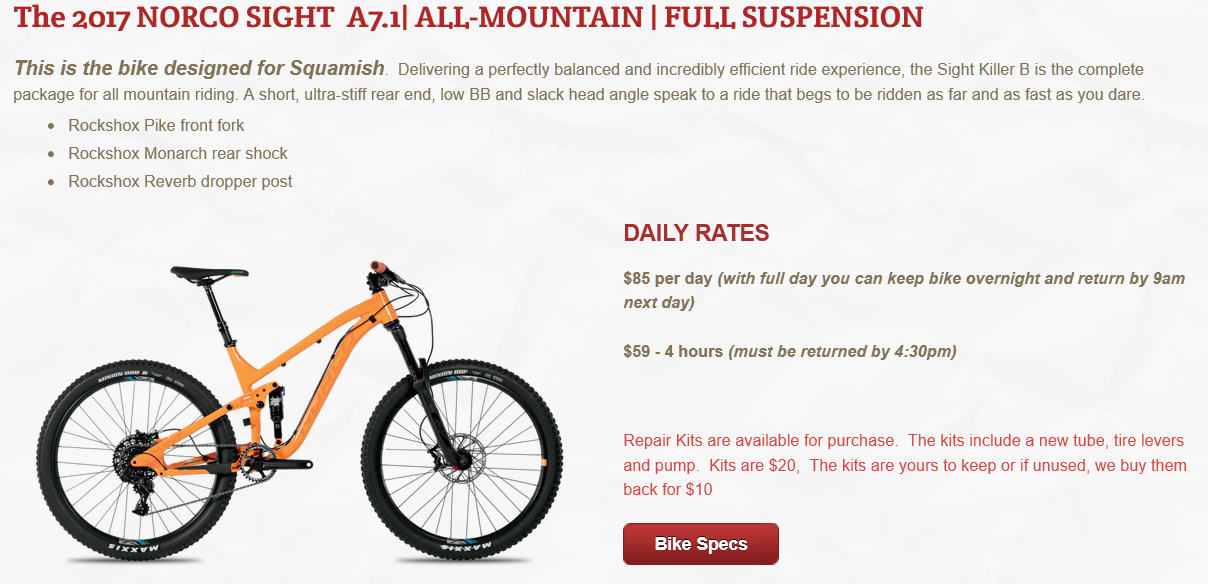 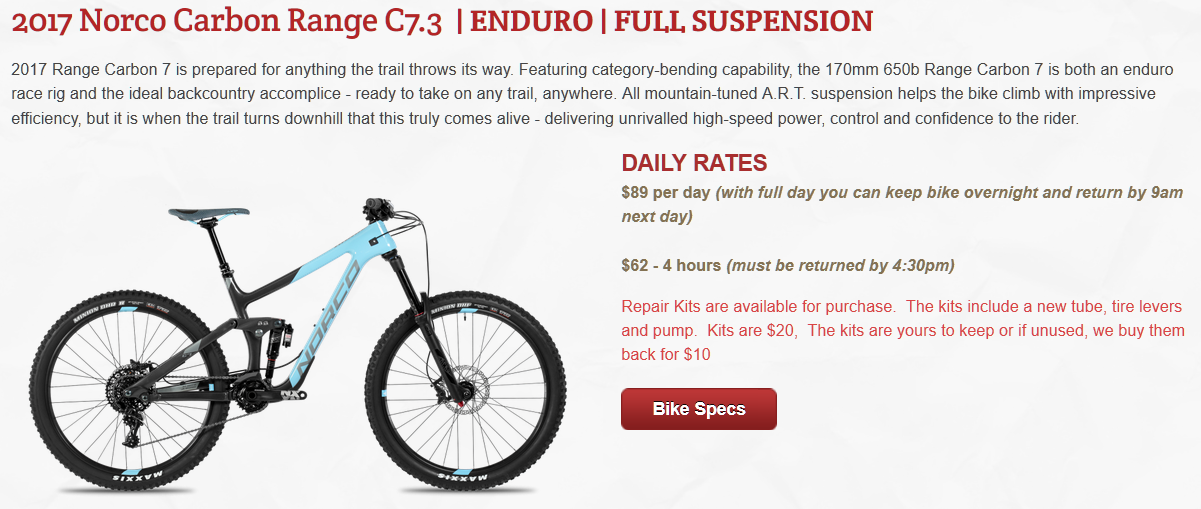 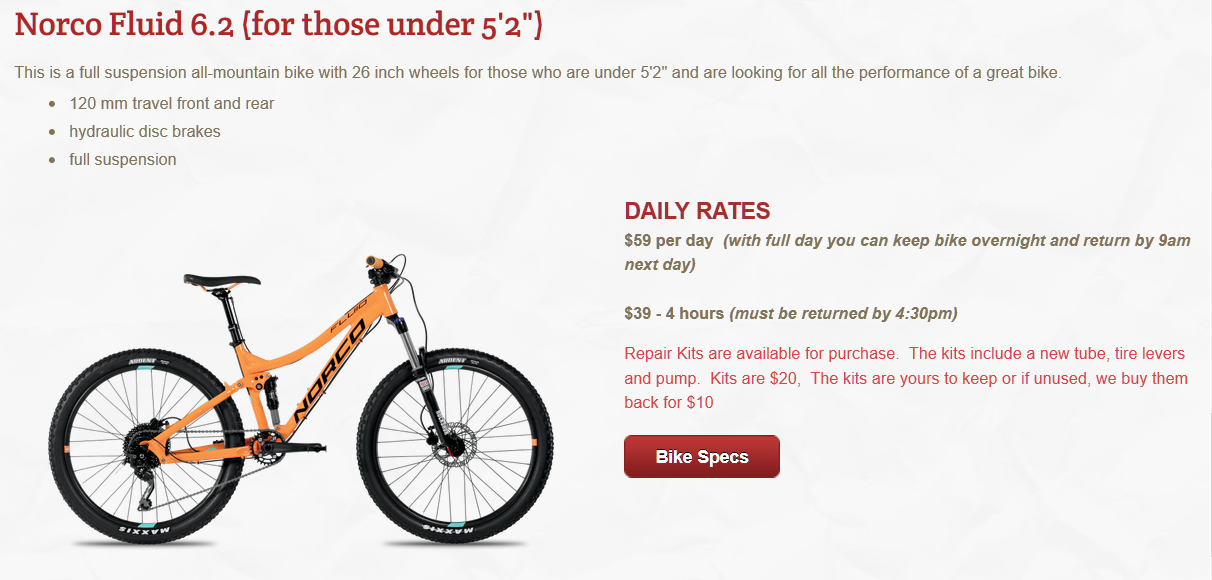 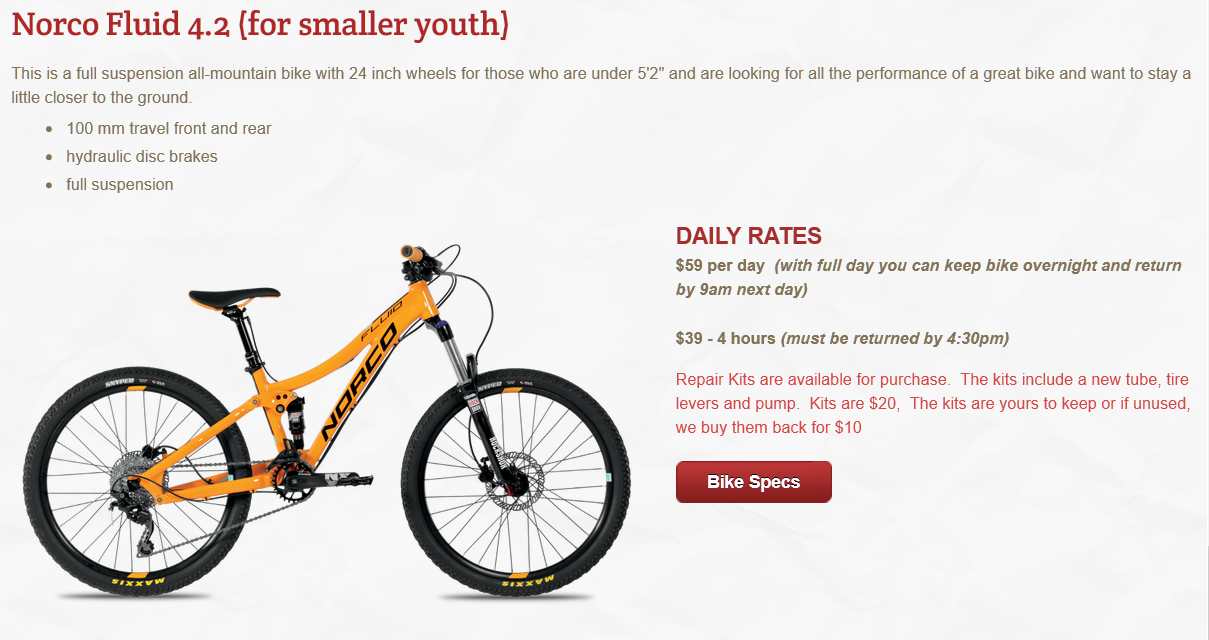 Bei diesen Preisen handelt es sich um Kanadische Dollars CAD (C$), zuzüglich die Sales  Taxes (+5%). Buchung und Beratung: Schär-Reisen Bern AG, Tel. 031 – 302 41 41 / bern@schaer-reisen.ch 